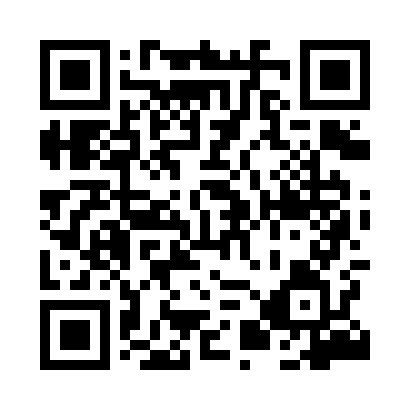 Prayer times for Pobadz, PolandMon 1 Apr 2024 - Tue 30 Apr 2024High Latitude Method: Angle Based RulePrayer Calculation Method: Muslim World LeagueAsar Calculation Method: HanafiPrayer times provided by https://www.salahtimes.comDateDayFajrSunriseDhuhrAsrMaghribIsha1Mon4:196:2712:595:247:319:312Tue4:166:2412:585:267:339:343Wed4:136:2212:585:277:359:364Thu4:106:1912:585:297:379:395Fri4:066:1712:575:307:399:416Sat4:036:1512:575:317:419:447Sun4:006:1212:575:337:439:478Mon3:566:1012:575:347:449:499Tue3:536:0712:565:357:469:5210Wed3:496:0512:565:367:489:5511Thu3:466:0212:565:387:509:5812Fri3:436:0012:555:397:5210:0013Sat3:395:5812:555:407:5410:0314Sun3:355:5512:555:427:5610:0615Mon3:325:5312:555:437:5710:0916Tue3:285:5112:545:447:5910:1217Wed3:245:4812:545:458:0110:1518Thu3:215:4612:545:478:0310:1919Fri3:175:4412:545:488:0510:2220Sat3:135:4112:545:498:0710:2521Sun3:095:3912:535:508:0910:2822Mon3:055:3712:535:518:1010:3223Tue3:015:3512:535:538:1210:3524Wed2:575:3212:535:548:1410:3925Thu2:535:3012:535:558:1610:4226Fri2:485:2812:535:568:1810:4627Sat2:445:2612:525:578:2010:4928Sun2:415:2412:525:588:2210:5329Mon2:405:2212:526:008:2310:5630Tue2:395:2012:526:018:2510:57